   1                                                  10-03-2011                  Lanzamiento del documento   2                                                   20-04-2017                   Ajuste en actividades              3                                                   09-10-2020                  Ajustes en el objetivo   4                                                   15-01-2021                   Se incluye en documentos los procedimientos del proceso  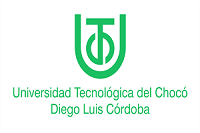 